O B E C   V R A N O V Á   L H O T A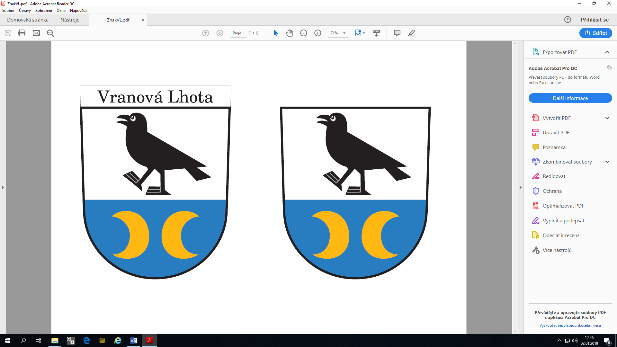 Vranová Lhota 61,  571 01  Moravská TřebováIČ: 002 77 584Oznámení o svolání prvního zasedání okrskové volební komise pro volby do Evropského parlamentu konané ve dnech 24. a 25. května 2019V souladu s ustanovením § 16 odst. 1 písm. d) a odst. 2 zákona č. 62/2003 Sb., o volbách do Evropského parlamentu a o změně některých zákonů, ve znění účinném do 1. 3. 2019,s v o l á v á m první zasedání okrskové volební komise pro volby do Evropského parlamentu konané ve dnech 24. a 25. května 2019, a to tak, že:ve volební okrsku č. 1 se sídlem:……………… / adresa volební místnosti /…………………..se toto uskuteční dne ……………………………….. od ……………… hodinv: ………………………………………………..............................................................................,Je nezbytné, aby zástupce delegovaný nebo jmenovaný do okrskové volební komise se na toto zasedání dostavil s platným průkazem totožnosti (občanským průkazem nebo cestovním dokladem, popř. průkazem o povolení k pobytu pro cizího státního příslušníka EU), a to za účelem ověření jeho totožnosti. V ……………………………..  dne ………………….															………………………………									podpis starosty